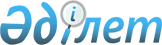 О внесении изменений и дополнений в решение Кармакшинского районного маслихата от 25 декабря 2018 года №217 "О районном бюджете на 2019-2021 годы"
					
			С истёкшим сроком
			
			
		
					Решение Кармакшинского районного маслихата Кызылординской области от 15 февраля 2019 года № 228. Зарегистрировано Департаментом юстиции Кызылординской области 19 февраля 2019 года № 6700. Прекращено действие в связи с истечением срока
      В соответствии с пунктом 2 статьи 9 кодекса Республики Казахстан от 4 декабря 2008 года "Бюджетный кодекс Республики Казахстан", подпунктом 1) пункта 1 статьи 6 Закона Республики Казахстан от 23 января 2001 года "О местном государственном управлении и самоуправлении в Республике Казахстан" Кармакшинский районный маслихат РЕШИЛ:
      1. Внести в решение Кармакшинского районного маслихата от 25 декабря 2018 года № 217 "О районном бюджете на 2019-2021 годы" (зарегистрировано в реестре государственной регистрации нормативных правовых актов за номером 6605, опубликовано в эталонном контрольном банке нормативных правовых актов Республики Казахстан от 15 января 2019 года) следующие изменения и дополнения:
      подпункты 1), 2), 4), 5), 6) пункта 1 изложить в новой редакции:
      "1) доходы – 11 816 814,7 тысяч тенге, в том числе:
      налоговые поступления – 916 263 тысяч тенге;
      неналоговые поступления – 34 083 тысяч тенге;
      поступления от продажи основного капитала – 30 500 тысяч тенге;
      поступления трансфертов – 10 835 968,7 тысяч тенге;
      2) затраты – 11 813 935,8 тысяч тенге";
      "4) сальдо по операциям с финансовыми активами – 9 628 тысяч тенге;
      приобретение финансовых активов – 9 628 тысяч тенге;
      5) дефицит (профицит) бюджета – - 175 363,5 тысяч тенге;
      6) финансирование дефицита (использование профицита) бюджета – 175 363,5 тысяч тенге.";
      дополнить пунктами 8-3, 8-4, 8-5 нового содержания:
      "8-3. Предусмотреть возврат неиспользованных (недоиспользованных) целевых трансфертов, выделенных из республиканского бюджета в 2018 году в областной бюджет в сумме 4 912,6 тысяч тенге.
      8-4. Предусмотреть возврат неиспользованных (недоиспользованных) целевых трансфертов, выделенных из областного бюджета в 2018 году в областной бюджет в сумме 915,1 тысяч тенге.
      8-5. В связи с реорганизацией районного историко-краеведческого музея путем их присоединения в коммунальное государственное казенное предприятие "Кызылординский областной историко-краеведческий музей" управления культуры, архивов и документации Кызылординской области в соответствии с постановлением акимата Кызылординской области от 28 декабря 2018 года №1301 "О некоторых вопросах областных коммунальных юридических лиц" учесть возврат в обласной бюджет в сумме 31 847 тысяч тенге.";
      приложения 1, 4, 10 к указанному решению изложить в новой редакции согласно приложениям 1, 2, 3 к настоящему решению. 
      2. Настоящее решение вводится в действие с 1 января 2019 года и подлежит официальному опубликованию. Районный бюджет на 2019 год Целевые трансферты в районный бюджет на 2019 год, выделенные за счет областного бюджета Список бюджетных программ на 2019 год аппаратов акимов поселков, сельских округов
					© 2012. РГП на ПХВ «Институт законодательства и правовой информации Республики Казахстан» Министерства юстиции Республики Казахстан
				
      Председатель внеочередной 32-сессииКармакшинского районного маслихата,секретарь маслихата:

М.Наятұлы
Приложение 1 к решению Кармакшинского районного маслихата от "15" февраля 2019 года №228Приложение 1 к решению Кармакшинского районного маслихата от "25" декабря 2018 года №217
Категория
Категория
Категория
Категория
Сумма, тысяч тенге
Класс
Класс
Класс
Сумма, тысяч тенге
Подкласс
Подкласс
Сумма, тысяч тенге
Наименование
Сумма, тысяч тенге
1.Доходы
11816814,7
1
Налоговые поступления
916263
01
Подоходный налог
276974
2
Индивидуальный подоходный налог
276974
03
Социальный налог
196207
1
Социальный налог
196207
04
Hалоги на собственность
399283
1
Hалоги на имущество
294520
3
Земельный налог
3729
4
Hалог на транспортные средства
100944
5
Единый земельный налог
90
05
Внутренние налоги на товары, работы и услуги
26299
2
Акцизы
7299
3
Поступления за использование природных и других ресурсов
5000
4
Сборы за ведение предпринимательской и профессиональной деятельности
14000
08
Обязательные платежи, взимаемые за совершение юридически значимых действий и (или) выдачу документов уполномоченными на то государственными органами или должностными лицами
17500
1
Государственная пошлина
17500
2
Неналоговые поступления
34083
01
Доходы от государственной собственности
7083
5
Доходы от аренды имущества, находящегося в государственной собственности
7000
7
Вознаграждения по кредитам, выданным из государственного бюджета
83
04
Штрафы, пени, санкции, взыскания, налагаемые государственными учреждениями, финансируемыми из государственного бюджета, а также содержащимися и финансируемыми из бюджета (сметы расходов) Национального Банка Республики Казахстан
4000
1
Штрафы, пени, санкции, взыскания, налагаемые государственными учреждениями, финансируемыми из государственного бюджета, а также содержащимися и финансируемыми из бюджета (сметы расходов) Национального Банка Республики Казахстан, за исключением поступлений от организаций нефтяного сектора
4000
06
Прочие неналоговые поступления
23000
1
Прочие неналоговые поступления
23000
3
Поступления от продажи основного капитала
30500
01
Продажа государственного имущества, закрепленного за государственными учреждениями
2000
1
Продажа государственного имущества, закрепленного за государственными учреждениями
2000
03
Продажа земли и нематериальных активов
28500
1
Продажа земли
25000
2
Продажа нематериальных активов
3500
4
Поступления трансфертов 
10835968,7
02
Трансферты из вышестоящих органов государственного управления
10835968,7
2
Трансферты из областного бюджета
10835968,7
Функциональная группа 
Функциональная группа 
Функциональная группа 
Функциональная группа 
Сумма, тысяч тенге
Администратор бюджетных программ
Администратор бюджетных программ
Администратор бюджетных программ
Сумма, тысяч тенге
Программа
Программа
Сумма, тысяч тенге
Наименование
Сумма, тысяч тенге
2.Затраты
11813935,8
01
Государственные услуги общего характера
591356,4
112
Аппарат маслихата района (города областного значения)
24173
001
Услуги по обеспечению деятельности маслихата района (города областного значения)
24109
003
Капитальные расходы государственного органа
64
122
Аппарат акима района (города областного значения)
195067
001
Услуги по обеспечению деятельности акима района (города областного значения)
167309
003
Капитальные расходы государственного органа
27758
123
Аппарат акима района в городе, города районного значения, поселка, села, сельского округа
112284
001
Услуги по обеспечению деятельности акима района в городе, города районного значения, поселка, села, сельского округа
106509
022
Капитальные расходы государственного органа
5775
452
Отдел финансов района (города областного значения)
46191
001
Услуги по реализации государственной политики в области исполнения бюджета и управления коммунальной собственностью района (города областного значения)
22944
018
Капитальные расходы государственного органа
847
114
Целевые трансферты на развитие из местных бюджетов
22400
805
Отдел государственных закупок района (города областного значения)
16562
001
Услуги по реализации государственной политики в области государственных закупок на местном уровне
16562
453
Отдел экономики и бюджетного планирования района (города областного значения)
26210
001
Услуги по реализации государственной политики в области формирования и развития экономической политики, системы государственного планирования
26210
458
Отдел жилищно-коммунального хозяйства, пассажирского транспорта и автомобильных дорог района (города областного значения)
72822,4
001
Услуги по реализации государственной политики на местном уровне в области жилищно-коммунального хозяйства, пассажирского транспорта и автомобильных дорог
22406
113
Целевые текущие трансферты из местных бюджетов
50416,4
493
Отдел предпринимательства, промышленности и туризма района (города областного значения)
20436
001
Услуги по реализации государственной политики на местном уровне в области развития предпринимательства, промышленности и туризма
20436
801
Отдел занятости, социальных программ и регистрации актов гражданского состояния района (города областного значения)
77611
001
Услуги по реализации государственной политики на местном уровне в сфере занятости, социальных программ и регистрации актов гражданского состояния
76951
003
Капитальные расходы государственного органа
660
02
Оборона
17898
122
Аппарат акима района (города областного значения)
16440
005
Мероприятия в рамках исполнения всеобщей воинской обязанности
16440
122
Аппарат акима района (города областного значения)
1458
006
Предупреждение и ликвидация чрезвычайных ситуаций масштаба района (города областного значения)
527
007
Мероприятия по профилактике и тушению степных пожаров районного (городского) масштаба, а также пожаров в населенных пунктах, в которых не созданы органы государственной противопожарной службы
931
03
Общественный порядок, безопасность, правовая, судебная, уголовно-исполнительная деятельность
2363
458
Отдел жилищно-коммунального хозяйства, пассажирского транспорта и автомобильных дорог района (города областного значения)
2363
021
Обеспечение безопасности дорожного движения в населенных пунктах
2363
04
Образование
7717692
123
Аппарат акима района в городе, города районного значения, поселка, села, сельского округа
176087
004
Обеспечение деятельности организаций дошкольного воспитания и обучения
176087
464
Отдел образования района (города областного значения)
549681
040
Реализация государственного образовательного заказа в дошкольных организациях образования
549681
123
Аппарат акима района в городе, города районного значения, поселка, села, сельского округа
2158
005
Организация бесплатного подвоза учащихся до школы и обратно в сельской местности
2158
464
Отдел образования района (города областного значения)
6454747
003
Общеобразовательное обучение
4907709
006
Дополнительное образование для детей
173869
054
Обеспечение деятельности организаций образования города Байконур с казахским языком обучения
1373169
465
Отдел физической культуры и спорта района (города областного значения)
81423
017
Дополнительное образование для детей и юношества по спорту
81423
472
Отдел строительства, архитектуры и градостроительства района (города областного значения)
210227
022
Строительство и реконструкция объектов начального, основного среднего и общего среднего образования
210227
464
Отдел образования района (города областного значения)
243369
001
Услуги по реализации государственной политики на местном уровне в области образования
36972
005
Приобретение и доставка учебников, учебно-методических комплексов для государственных учреждений образования района (города областного значения)
38276
007
Проведение школьных олимпиад, внешкольных мероприятий и конкурсов районного (городского) масштаба
2044
015
Ежемесячная выплата денежных средств опекунам (попечителям) на содержание ребенка-сироты (детей-сирот), и ребенка (детей), оставшегося без попечения родителей
18241
023
Методическая работа
17999
029
Обследование психического здоровья детей и подростков и оказание психолого-медико-педагогической консультативной помощи населению
12629
067
Капитальные расходы подведомственных государственных учреждений и организаций
81619
068
Обеспечение повышения компьютерной грамотности населения
835
113
Целевые текущие трансферты из местных бюджетов
34754
05
Здравоохранение
170
123
Аппарат акима района в городе, города районного значения, поселка, села, сельского округа
170
002
Организация в экстренных случаях доставки тяжелобольных людей до ближайшей организации здравоохранения, оказывающей врачебную помощь
170
06
Социальная помощь и социальное обеспечение
954984
464
Отдел образования района (города областного значения)
1914
030
Содержание ребенка (детей), переданного патронатным воспитателям
1914
801
Отдел занятости, социальных программ и регистрации актов гражданского состояния района (города областного значения)
225690
010
Государственная адресная социальная помощь
225690
801
Отдел занятости, социальных программ и регистрации актов гражданского состояния района (города областного значения)
671580
004
Программа занятости
212391
006
Оказание социальной помощи на приобретение топлива специалистам здравоохранения, образования, социального обеспечения, культуры, спорта и ветеринарии в сельской местности в соответствии с законодательством Республики Казахстан
30300
007
Оказание жилищной помощи
130017
009
Материальное обеспечение детей-инвалидов, воспитывающихся и обучающихся на дому
6409
011
Социальная помощь отдельным категориям нуждающихся граждан по решениям местных представительных органов
93813
014
Оказание социальной помощи нуждающимся гражданам на дому
53724
017
Обеспечение нуждающихся инвалидов обязательными гигиеническими средствами и предоставление услуг специалистами жестового языка, индивидуальными помощниками в соответствии с индивидуальной программой реабилитации инвалида
83956
023
Обеспечение деятельности центров занятости населения
60970
458
Отдел жилищно-коммунального хозяйства, пассажирского транспорта и автомобильных дорог района (города областного значения)
77
050
Обеспечение прав и улучшение качества жизни инвалидов в Республике Казахстан
77
801
Отдел занятости, социальных программ и регистрации актов гражданского состояния района (города областного значения)
55723
018
Оплата услуг по зачислению, выплате и доставке пособий и других социальных выплат
3191
050
Обеспечение прав и улучшение качества жизни инвалидов в Республике Казахстан
52532
07
Жилищно-коммунальное хозяйство
265183,7
458
Отдел жилищно-коммунального хозяйства, пассажирского транспорта и автомобильных дорог района (города областного значения)
34341
004
Обеспечение жильем отдельных категорий граждан
4007
033
Проектирование, развитие и (или) обустройство инженерно-коммуникационной инфраструктуры
30000
049
Проведение энергетического аудита многоквартирных жилых домов
334
472
Отдел строительства, архитектуры и градостроительства района (города областного значения)
179835,7
003
Проектирование и (или) строительство, реконструкция жилья коммунального жилищного фонда
144076,7
004
Проектирование, развитие и (или) обустройство инженерно-коммуникационной инфраструктуры
35759
458
Отдел жилищно-коммунального хозяйства, пассажирского транспорта и автомобильных дорог района (города областного значения)
2000
028
Развитие коммунального хозяйства
2000
472
Отдел строительства, архитектуры и градостроительства района (города областного значения)
31628
058
Развитие системы водоснабжения и водоотведения в сельских населенных пунктах
31628
123
Аппарат акима района в городе, города районного значения, поселка, села, сельского округа
15379
008
Освещение улиц населенных пунктов
3551
011
Благоустройство и озеленение населенных пунктов
11828
458
Отдел жилищно-коммунального хозяйства, пассажирского транспорта и автомобильных дорог района (города областного значения)
2000
018
Благоустройство и озеленение населенных пунктов
2000
08
Культура, спорт, туризм и информационное пространство
469133
123
Аппарат акима района в городе, города районного значения, поселка, села, сельского округа
65371
006
Поддержка культурно-досуговой работы на местном уровне
65371
455
Отдел культуры и развития языков района (города областного значения)
110977
003
Поддержка культурно-досуговой работы
110977
465
Отдел физической культуры и спорта района (города областного значения)
129783
001
Услуги по реализации государственной политики на местном уровне в сфере физической культуры и спорта
11688
005
Развитие массового спорта и национальных видов спорта
14938
006
Проведение спортивных соревнований на районном (города областного значения) уровне
2112
007
Подготовка и участие членов сборных команд района (города областного значения) по различным видам спорта на областных спортивных соревнованиях
99545
032
Капитальные расходы подведомственных государственных учреждений и организаций
1500
455
Отдел культуры и развития языков района (города областного значения)
76361
006
Функционирование районных (городских) библиотек
75736
007
Развитие государственного языка и других языков народа Казахстана
625
456
Отдел внутренней политики района (города областного значения)
13312
002
Услуги по проведению государственной информационной политики
13312
455
Отдел культуры и развития языков района (города областного значения)
17055
001
Услуги по реализации государственной политики на местном уровне в области развития языков и культуры
16468
032
Капитальные расходы подведомственных государственных учреждений и организаций
587
456
Отдел внутренней политики района (города областного значения)
56274
001
Услуги по реализации государственной политики на местном уровне в области информации, укрепления государственности и формирования социального оптимизма граждан
26029
003
Реализация мероприятий в сфере молодежной политики
18363
006
Капитальные расходы государственного органа
11882
09
Топливно-энергетический комплекс и недропользование
89071
458
Отдел жилищно-коммунального хозяйства, пассажирского транспорта и автомобильных дорог района (города областного значения)
26866
019
Развитие теплоэнергетической системы
26866
472
Отдел строительства, архитектуры и градостроительства района (города областного значения)
62205
009
Развитие теплоэнергетической системы
62205
10
Сельское, водное, лесное, рыбное хозяйство, особо охраняемые природные территории, охрана окружающей среды и животного мира, земельные отношения
179546
462
Отдел сельского хозяйства района (города областного значения)
22783
001
Услуги по реализации государственной политики на местном уровне в сфере сельского хозяйства
22783
473
Отдел ветеринарии района (города областного значения)
102598
001
Услуги по реализации государственной политики на местном уровне в сфере ветеринарии
18815
006
Организация санитарного убоя больных животных
636
007
Организация отлова и уничтожения бродячих собак и кошек
3166
008
Возмещение владельцам стоимости изымаемых и уничтожаемых больных животных, продуктов и сырья животного происхождения
373
009
Проведение ветеринарных мероприятий по энзоотическим болезням животных
4817
010
Проведение мероприятий по идентификации сельскохозяйственных животных
2104
011
Проведение противоэпизоотических мероприятий
72687
463
Отдел земельных отношений района (города областного значения)
19019
001
Услуги по реализации государственной политики в области регулирования земельных отношений на территории района (города областного значения)
15898
006
Землеустройство, проводимое при установлении границ районов, городов областного значения, районного значения, сельских округов, поселков, сел
3121
462
Отдел сельского хозяйства района (города областного значения)
35146
099
Реализация мер по оказанию социальной поддержки специалистов 
35146
11
Промышленность, архитектурная, градостроительная и строительная деятельность
38312
472
Отдел строительства, архитектуры и градостроительства района (города областного значения)
38312
001
Услуги по реализации государственной политики в области строительства, архитектуры и градостроительства на местном уровне
38312
12
Транспорт и коммуникации
56354
458
Отдел жилищно-коммунального хозяйства, пассажирского транспорта и автомобильных дорог района (города областного значения)
56354
023
Обеспечение функционирования автомобильных дорог
34074
045
Капитальный и средний ремонт автомобильных дорог районного значения и улиц населенных пунктов
22280
13
Прочие
140326
493
Отдел предпринимательства, промышленности и туризма района (города областного значения)
411
006
Поддержка предпринимательской деятельности
411
123
Аппарат акима района в городе, города районного значения, поселка, села, сельского округа
27113
040
Реализация мер по содействию экономическому развитию регионов в рамках Программы развития регионов до 2020 года
27113
452
Отдел финансов района (города областного значения)
112802
012
Резерв местного исполнительного органа района (города областного значения)
21472
026
Целевые текущие трансферты бюджетам города районного значения, села, поселка, сельского округа на повышение заработной платы отдельных категорий гражданских служащих, работников организаций, содержащихся за счет средств государственного бюджета, работников казенных предприятий в связи с изменением размера минимальной заработной платы
91330
14
Обслуживание долга
83
452
Отдел финансов района (города областного значения)
83
013
Обслуживание долга местных исполнительных органов по выплате вознаграждений и иных платежей по займам из областного бюджета
83
15
Трансферты
1291463,7
452
Отдел финансов района (города областного значения)
1291463,7
006
Возврат неиспользованных (недоиспользованных) целевых трансфертов
5827,7
024
Целевые текущие трансферты из нижестоящего бюджета на компенсацию потерь вышестоящего бюджета в связи с изменением законодательства
335619
038
Субвенции
945397
051
Трансферты органам местного самоуправления
4620
3.Чистое бюджетное кредитование
168614,4
Бюджетные кредиты
246187,4
462
Отдел сельского хозяйства района (города областного значения)
246187,4
008
Бюджетные кредиты для реализации мер социальной поддержки специалистов
246187,4
5
Погашение бюджетных кредитов
77573
 01
Погашение бюджетных кредитов
77573
1
Погашение бюджетных кредитов, выданных из государственного бюджета
77573
4. Сальдо по операциям с финансовыми активами
9628
Приобретение финансовых активов
9628
458
Отдел жилищно-коммунального хозяйства, пассажирского транспорта и автомобильных дорог района (города областного значения)
9628
065
Формирование или увеличение уставного капитала юридических лиц
9628
5. Дефицит (профицит) бюджета
-175363,5
6. Финансирование дефицита (использование профицита) бюджета
175363,5
7
Поступления займов
246187,4
01
Внутренние государственные займы
246187,4
2
Договоры займа
246187,4
16 
Погашение займов
77573
452
Отдел финансов района (города областного значения)
77573
008
Погашение долга местного исполнительного органа перед вышестоящим бюджетом
77573
8
Используемые остатки бюджетных средств
6749,1
01
Остатки бюджетных средств
6749,1
1
Свободные остатки бюджетных средств
6749,1Приложение 2 к решению Кармакшинского районного маслихата от "15" февраля 2019 года №228Приложение 4 к решению Кармакшинского районного маслихата от "25" декабря 2018 года №217
№
Наименование
Сумма, 
тысяч тенге
Целевые текущие трансферты:
399 430,0
1
увеличение размера должностных окладов секретарей маслихатов
657,0
2
образование
166 239,0
3
развитие рынка труда
74 517,0
4
обеспечение прав и улучшение качества жизни инвалидов в Республике Казахстан
2 688,0
5
единовременную социальную помощь на оздоровление участникам и инвалидам Великой Отечественной войны и лицам, награжденным орденами и медалями бывшего Союза ССР за самоотверженный труд и безупречную воинскую службу в тылу в годы Великой Отечественной войны
707,0
6
социальную поддержку лицам, проработавшим (прослужившим) не менее 6 месяцев в тылу в годы Великой Отечественной войны
36 057,0
7
оказание социальной помощи для обучения студентов из числа семей социально-уязвимых слоев населения по востребованным в регионе специальностям
14 206,0
8
оказание социальной помощи для больных туберкулезом, находящихся на поддерживающей фазе лечения
15 756,0
9
оказание социальной помощи детям, состоящим на диспансерном учете с гематологическими заболеваниями, включая гемобластозы и апластическую анемию
1 842,0
10
обеспечение деятельности центра занятости населения в городе Байконур в связи с внедрением нового формата адресной социальной помощи
22 821,0
11
единовременную социальную помощь участникам и инвалидам боевых действий в Афганистане
7 979,0
12
приобретение книг городским, районным, сельским библиотекам
587,0
13
перераспределение 7 единиц внештатных сотрудников с областного уровня на районный уровень
1 094,0
14
обеспечение проведение государственной политики исполнительской власти в сочетании с интересами и потребностями развития соотвествующей территории
2 000,0
15
текущий ремонт объекта физической культуры и спорта
30 000,0
16
капитальный ремонт автомобильной дороги районного значения "Самара-Шымкент-Акжар-Комекбаев"
22 280,0
Целевые трансферты на развитие:
409 612,7
1
Софинансирование проекта "Строительство пять 50 квартирных жилых домов в городе Байконур Кармакшинского района Кызылординской области"
141 076,7
2
Реконструкция теплоснабжения школы №28 в селе Акжар Кармакшинского района
34 446,0
3
Реконструкция теплоснабжения школы №29 в населенном пункте Турмагамбет Кармакшинского района
42 594,0
4
Реконструкция теплоснабжения школы №27 в поселке Жосалы Кармакшинского района
49 658,0
5
Реконструкция теплоснабжения школы №105 в поселке Жосалы Кармакшинского района
40 417,0
6
Реконструкция теплоснабжения школы №85 в поселке Торетам Кармакшинского района
43 112,0
7
Строительство пять 50 квартирных жилых домов в городе Байконур Кармакшинского района Кызылординской области. Сети газоснабжения и телефонизации. Благоустройство.
25 000,0
8
Строительство линии подводки водопроводных сетей к жилым домам в населенном пункте Акай Кармакшинского района Кызылординской области
31 628,0
9
Софинансирование проекта "Строительство электрических сетей ВЛ-0,4 кВТ для электроснабжения потребителей поселке Жосалы Кармакшинского района Кызылординской области"
1 681,0
Всего:
809 042,7Приложение 3 к решению Кармакшинского районного маслихата от "15" февраля 2019 года №228Приложение 10 к решению Кармакшинского районного маслихата от "25" декабря 2018 года №217
Функциональная группа
Функциональная группа
Функциональная группа
Функциональная группа
Функциональная группа
Сумма, тысяч тенге
Администратор бюджетных программ
Администратор бюджетных программ
Администратор бюджетных программ
Администратор бюджетных программ
Сумма, тысяч тенге
Программа
Программа
Программа
Сумма, тысяч тенге
Подпрограмма
Подпрограмма
Подпрограмма
Сумма, тысяч тенге
Наименование
Сумма, тысяч тенге
2. Затраты
398562
01
Государственные услуги общего характера
112284
123
Аппарат акима района в городе, города районного значения, поселка, села, сельского округа
112284
001
Услуги по обеспечению деятельности акима района в городе, города районного значения, поселка, села, сельского округа
106509
Аппарат акима сельского округа Кармакшы
17207
Аппарат акима сельского округа Жосалы
19694
Аппарат акима сельского округа Ирколь
16680
Аппарат акима сельского округа Алдашбай Ахун
15870
Аппарат акима сельского округа Куандария
16467
Аппарат акима сельского округа Комекбаев
20591
001
Услуги по обеспечению деятельности акима района в городе, города районного значения, поселка, села, сельского округа
5775
Аппарат акима сельского округа Алдашбай Ахун
1925
Аппарат акима сельского округа Куандария
1925
Аппарат акима сельского округа Комекбаев
1925
04
Образование
178245
123
Аппарат акима района в городе, города районного значения, поселка, села, сельского округа
178245
004 
Обеспечение деятельности организаций дошкольного воспитания и обучения
176087
Аппарат акима сельского округа Кармакшы
31133
Аппарат акима сельского округа Жосалы
39804
Аппарат акима сельского округа Ирколь
41718
Аппарат акима сельского округа Алдашбай Ахун
23869
Аппарат акима сельского округа Куандария
15456
Аппарат акима сельского округа Комекбаев
24107
005 
Организация бесплатного подвоза учащихся до школы и обратно в сельской местности
2158
Аппарат акима сельского округа Комекбаев
2158
05
Здравоохранение
170
123
Аппарат акима района в городе, города районного значения, поселка, села, сельского округа
170
002 
Организация в экстренных случаях доставки тяжелобольных людей до ближайшей организации здравоохранения, оказывающей врачебную помощь
170
Аппарат акима сельского округа Кармакшы
3
Аппарат акима сельского округа Жосалы
31
Аппарат акима сельского округа Ирколь
31
Аппарат акима сельского округа Алдашбай Ахун
13
Аппарат акима сельского округа Комекбаев
92
07
Жилищно-коммунальное хозяйство
15379
123
Аппарат акима района в городе, города районного значения, поселка, села, сельского округа
15379
008
Освещение улиц населенных пунктов
3551
Аппарат акима сельского округа Кармакшы
173
Аппарат акима сельского округа Жосалы
614
Аппарат акима сельского округа Ирколь
223
Аппарат акима сельского округа Алдашбай Ахун
313
Аппарат акима сельского округа Куандария
1154
Аппарат акима сельского округа Комекбаев
1074
011
Благоустройство и озеленение населенных пунктов
11828
Аппарат акима сельского округа Кармакшы
2685
Аппарат акима сельского округа Жосалы
2925
Аппарат акима сельского округа Куандария
3076
Аппарат акима сельского округа Комекбаев
3142
08
Культура, спорт, туризм и информационное пространство
65371
123
Аппарат акима района в городе, города районного значения, поселка, села, сельского округа
65371
006 
Поддержка культурно-досуговой работы на местном уровне
65371
Аппарат акима сельского округа Кармакшы
16885
Аппарат акима сельского округа Жосалы
9904
Аппарат акима сельского округа Ирколь
9902
Аппарат акима сельского округа Алдашбай Ахун
9630
Аппарат акима сельского округа Куандария
9714
Аппарат акима сельского округа Комекбаев
9336
13
Прочие
27113
123
Аппарат акима района в городе, города районного значения, поселка, села, сельского округа
27113
040 
Реализация мер по содействию экономическому развитию регионов в рамках Программы развития регионов до 2020 года
27113
Аппарат акима сельского округа Жосалы
9503
Аппарат акима сельского округа Куандария
8637
Аппарат акима сельского округа Комекбаев
8973